Ateliers de sécurité  5ème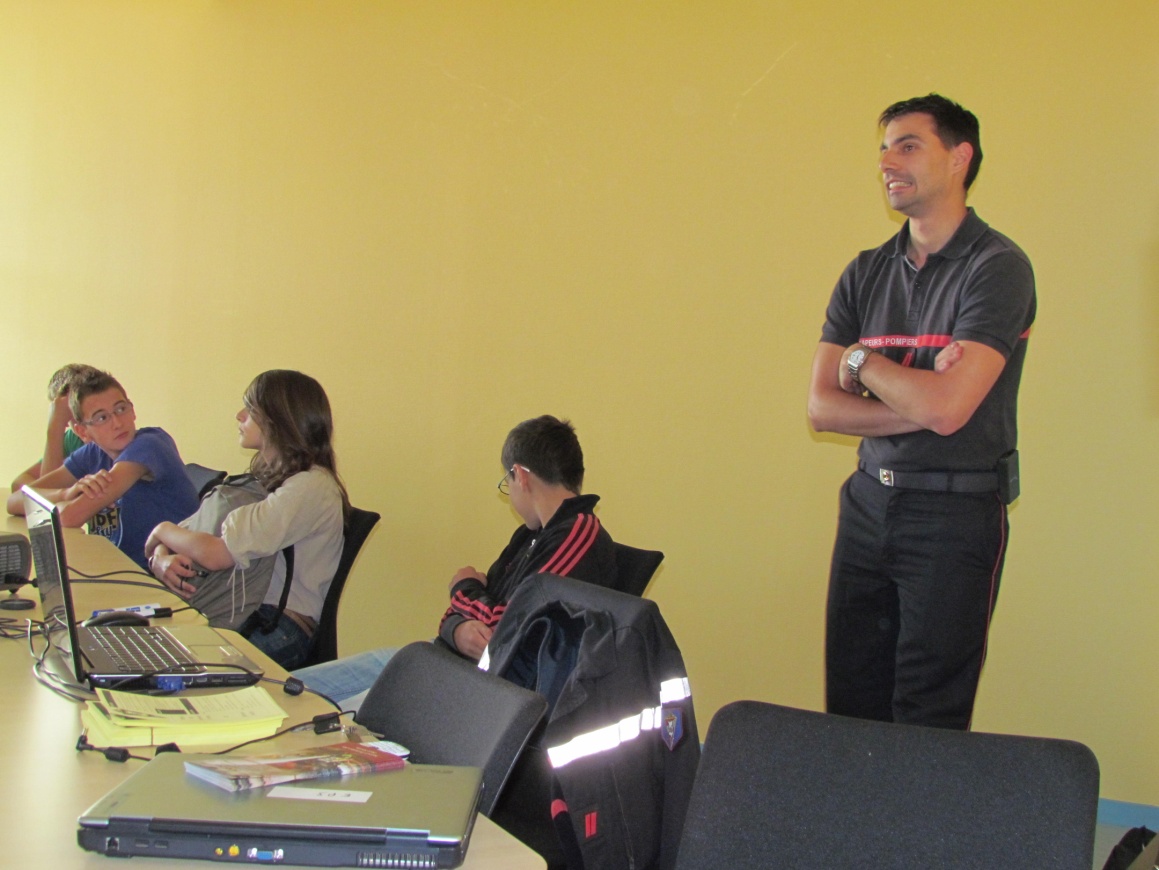 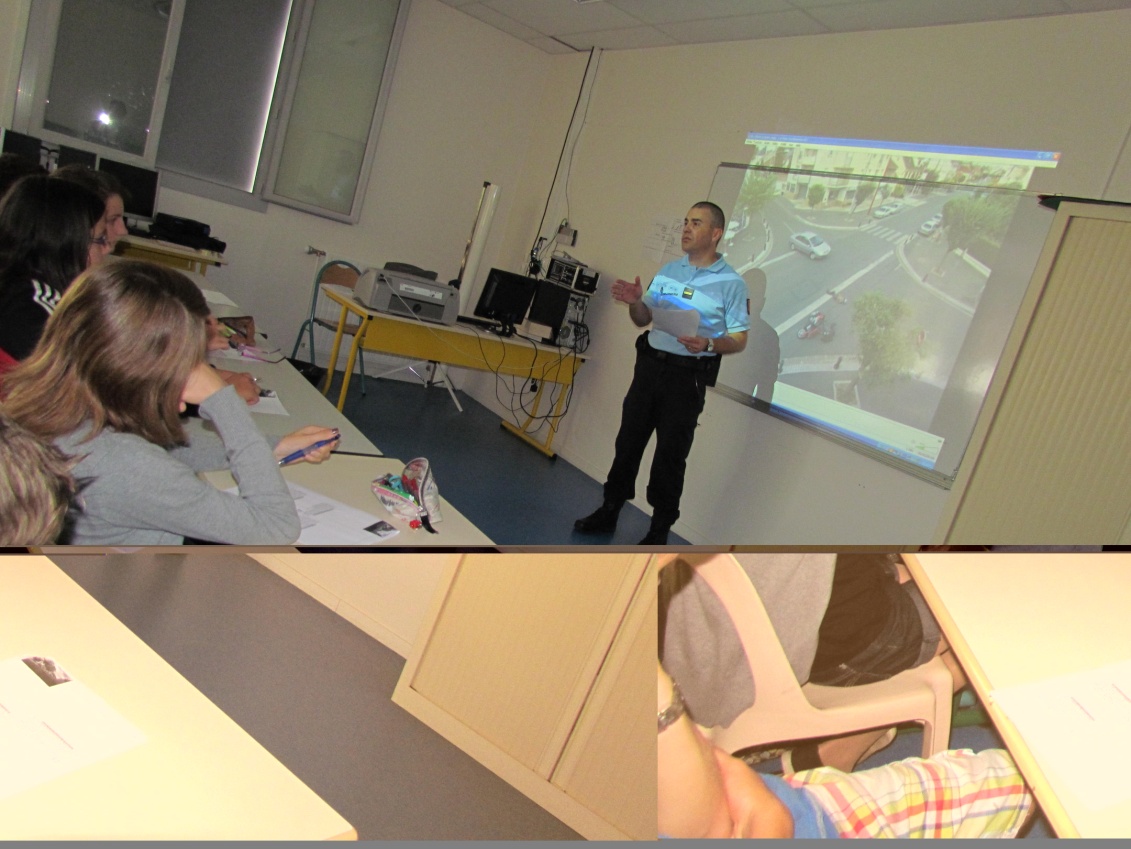 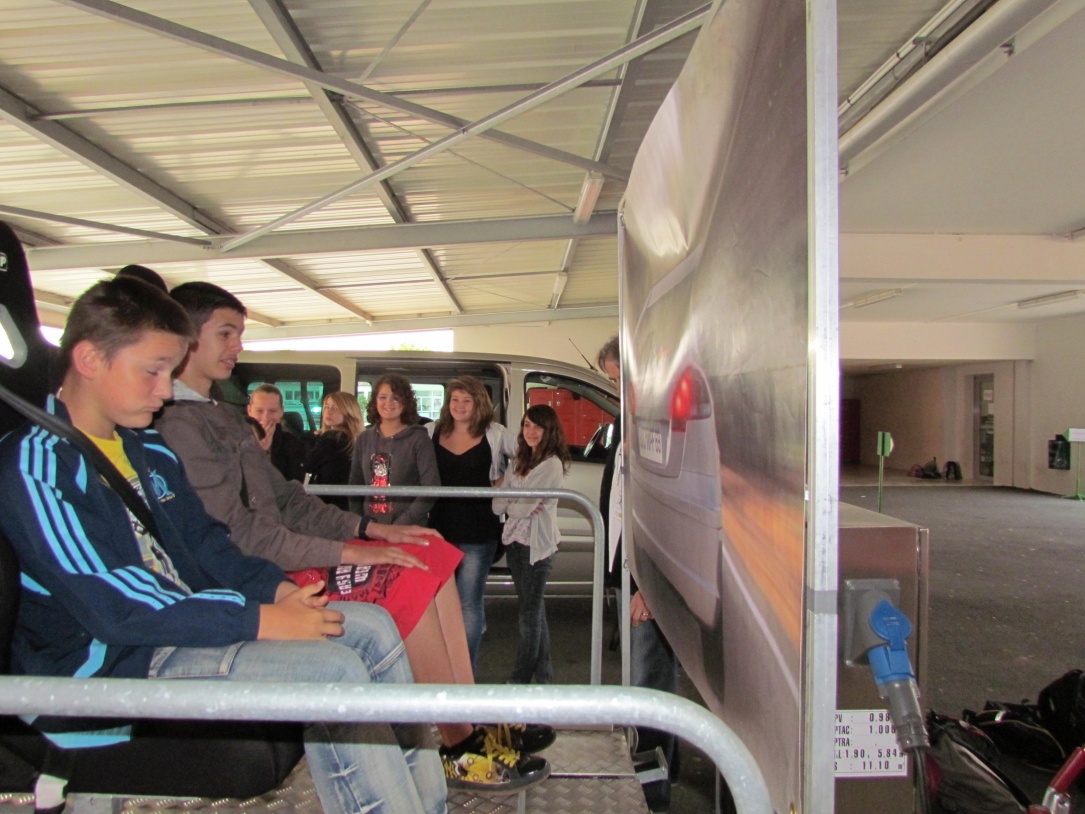 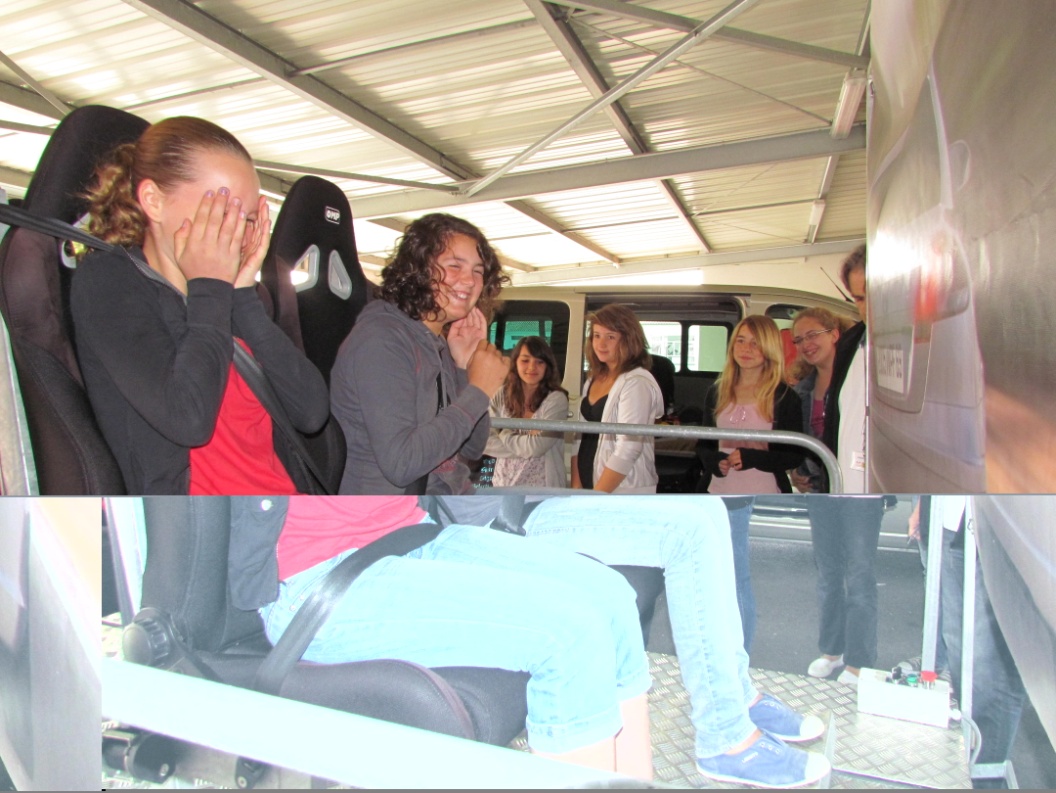 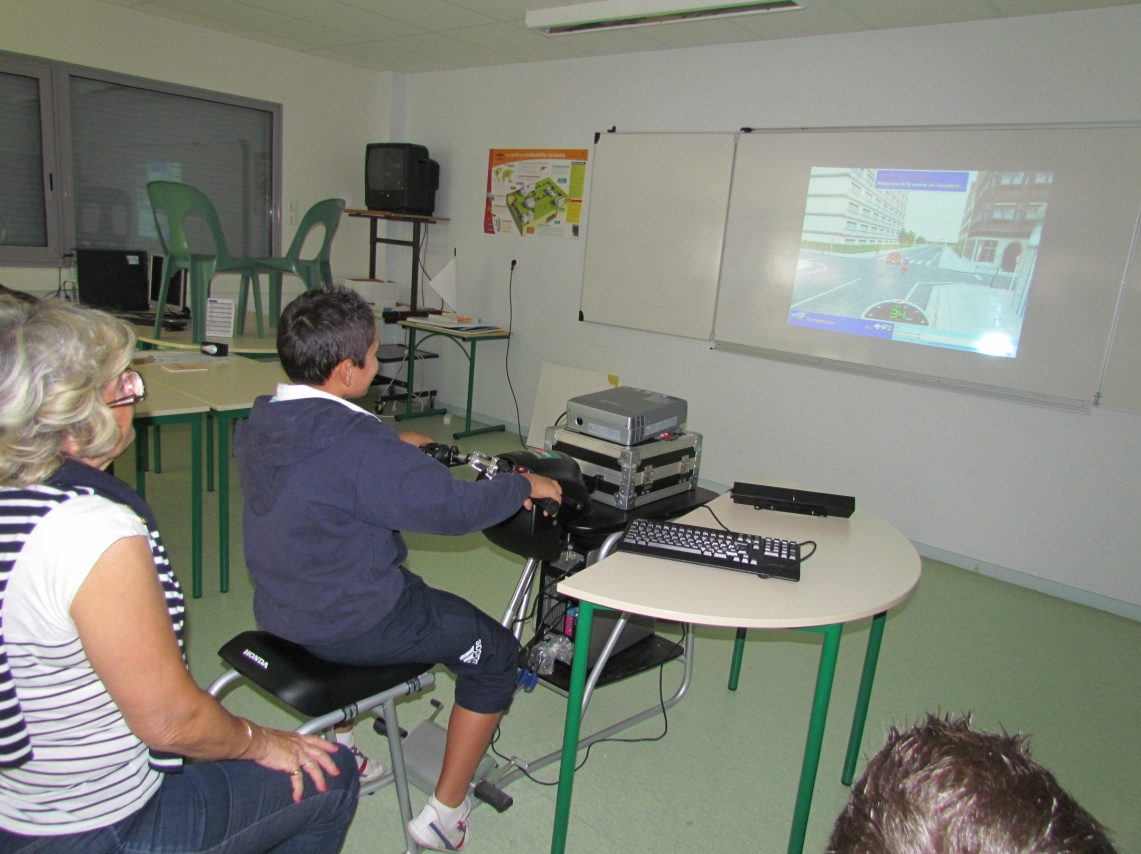 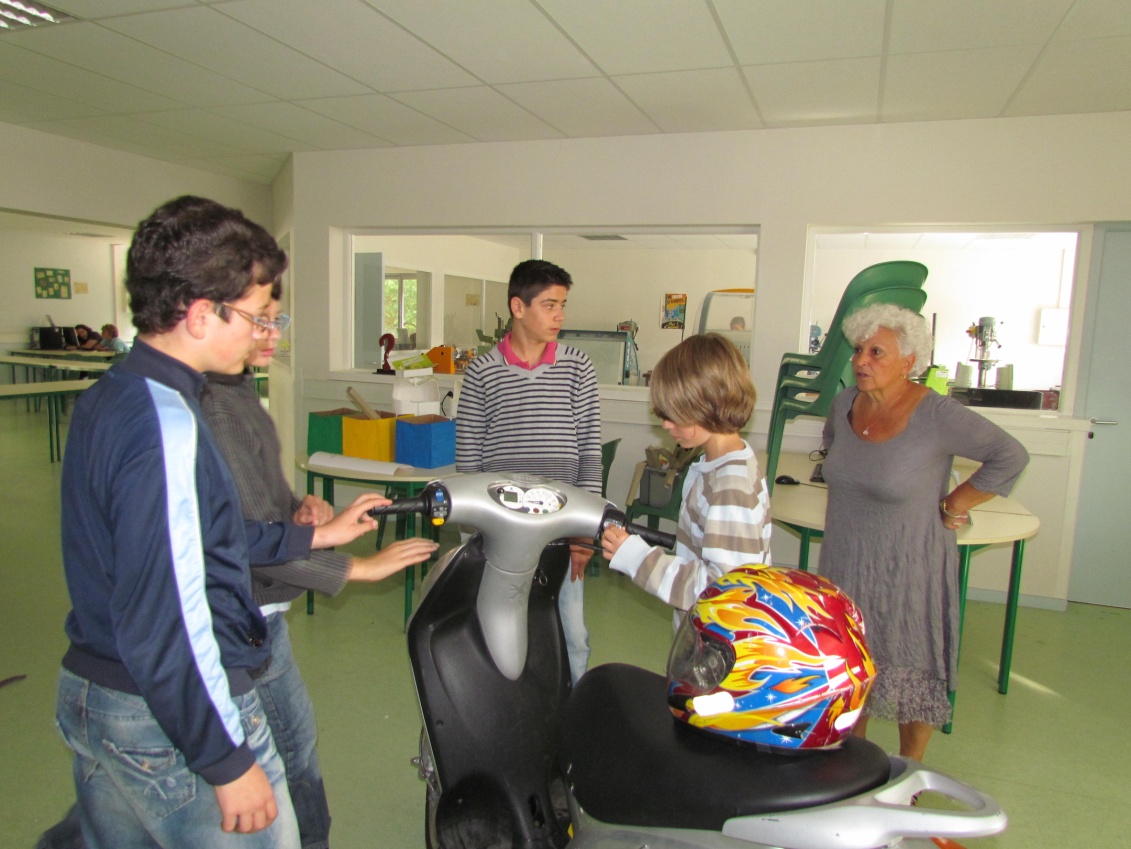 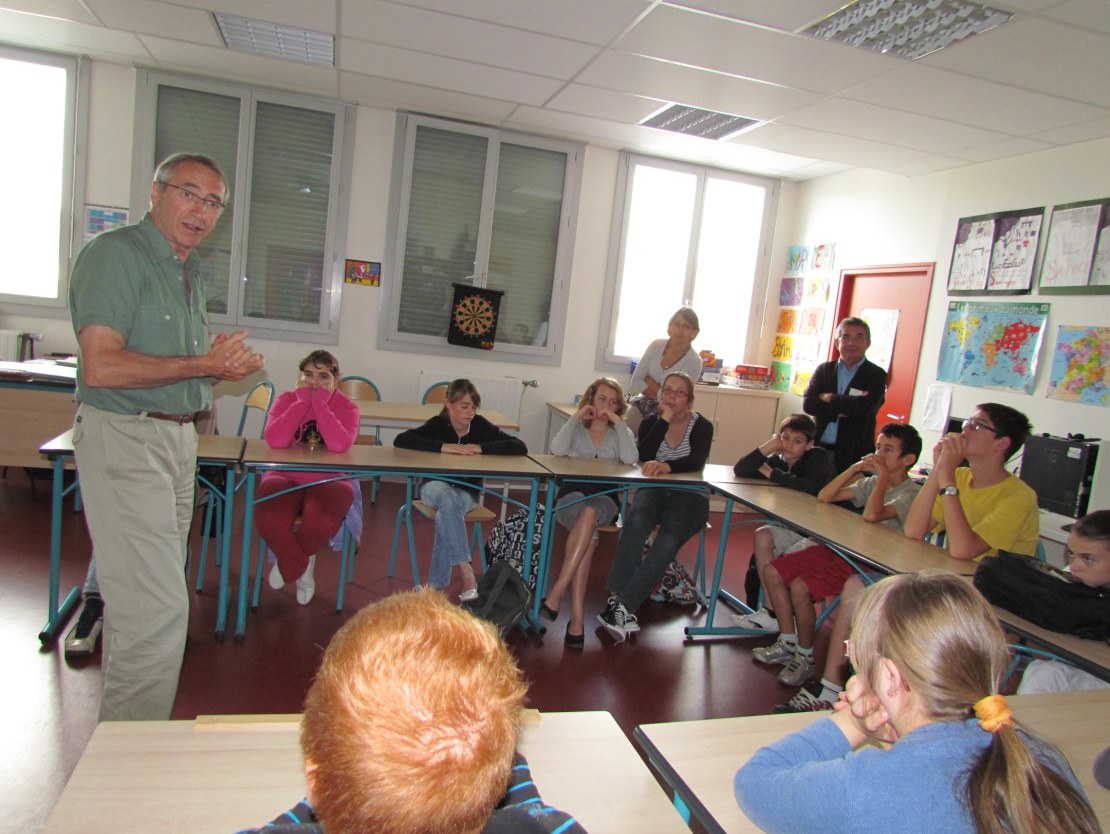 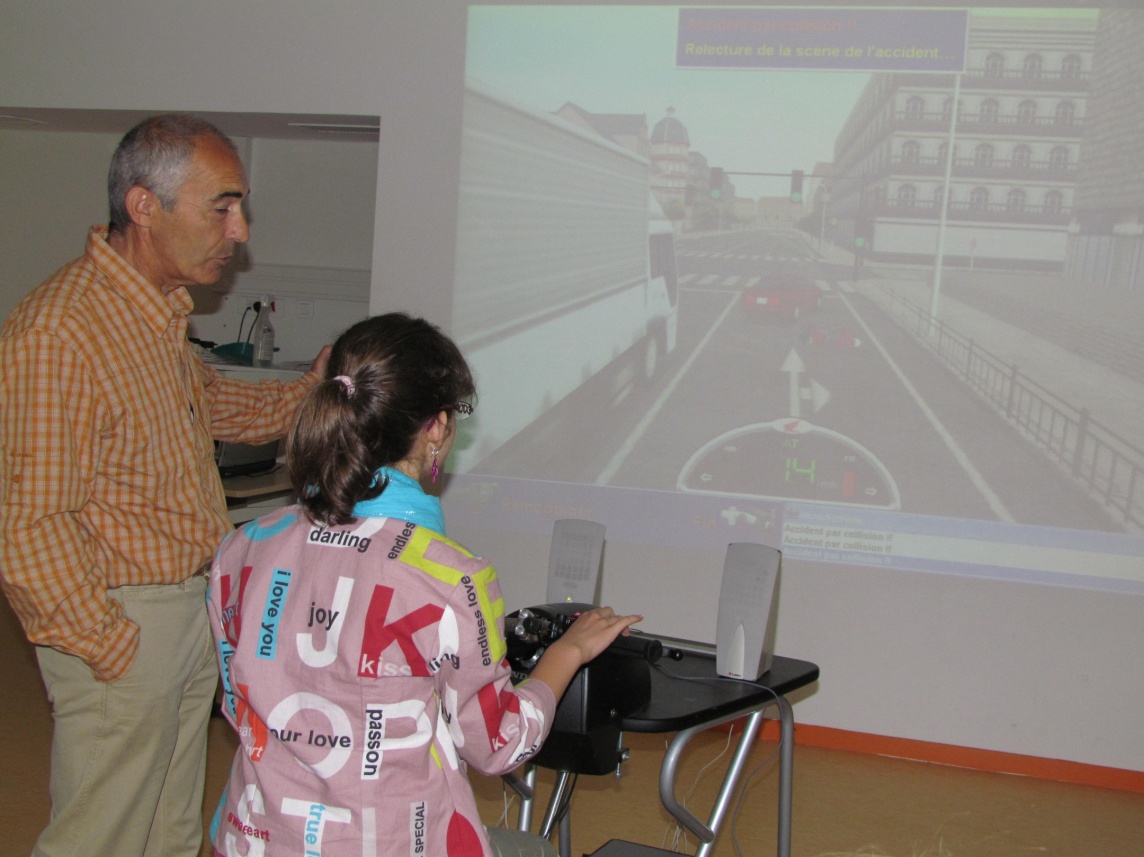 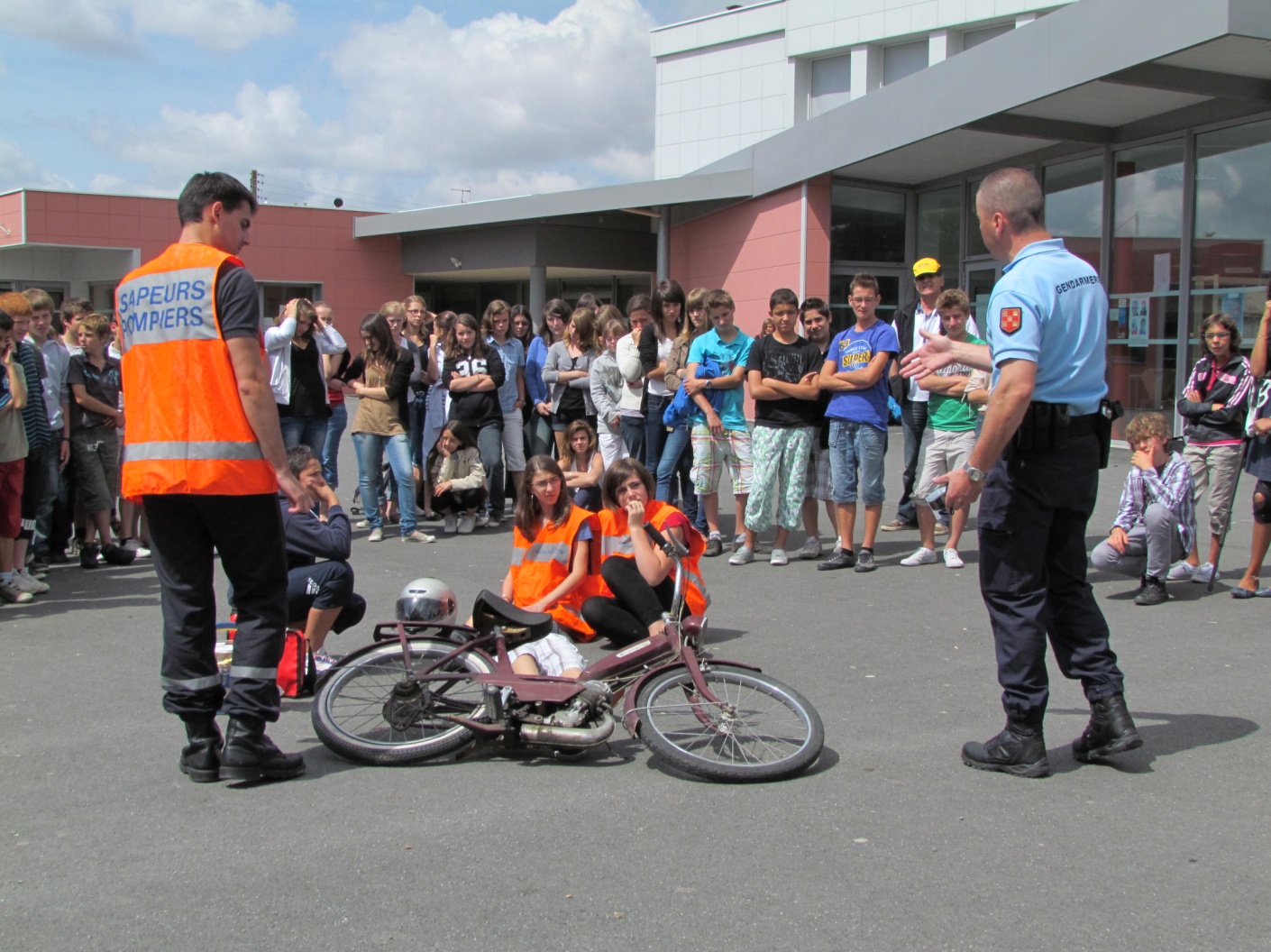 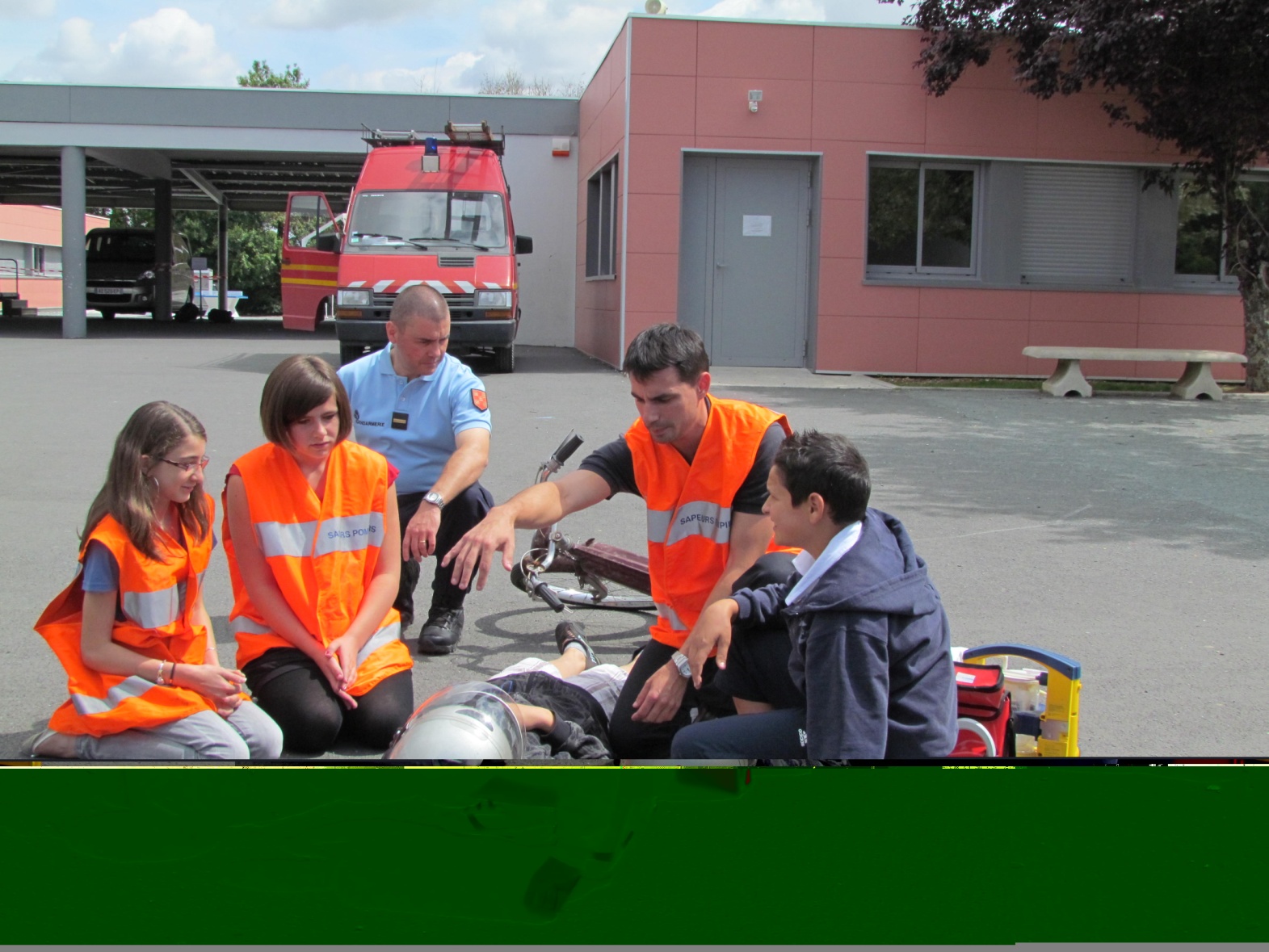 